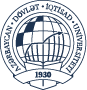 AZƏRBAYCAN RESPUBLİKASI  TƏHSİL NAZİRLİYİAZƏRBAYCAN DÖVLƏT İQTİSAD UNİVERSİTETİBEYNƏLXALQ İQTİSADİYYAT MƏKTƏBİTheoretical toolsMüəllim: İlkin ZeynallıFənn: İnsan resuslarıQrup 1025-1026Final Exam QuestionsDescribe scope of Human Resources ManagementExplain emerging role of Human Resources ManagementDescribe roles of HR executivesDescribe challenges to HR ProfessionalsList and explain functions of Human Resources ManagementIdentify & categorize stakeholders of HRMIllustrate tall structure and flat structure of organizational chartDefine formal & informal groups in organizationsExplain importance of Human Resources PlanningDescribe factors affecting Human Resources PlanningDescribe forecasting techniques used in Human Resources PlanningState and explain factors governing recruitmentExplain internal versus external  recruitment: advantages & disadvantagesList sources of recruitment: Building Pool of CandidateDistinguish Personnel Management and Human Resource ManagementList characteristics of Personnel ManagementList characteristics of Human Resource ManagementDefine equality & diversity: Protected Characteristics under the EqualityDefine direct discrimination and illustrate at least one example about itDefine indirect discrimination and illustrate at least one example about itDefine associative discrimination and illustrate at least one example about it Define perceptive discrimination and illustrate at least one example about it Define harassment (third party) and illustrate at least one example about itDefine victimisation and illustrate at least one example about itDefine disability discrimination and illustrate at least one example about itDescribe elements of work flow analysis and explain how work flow is related to an organization’s structure;Explain the ways how to obtain information for a job analysis;Explain elements and trends in job analysis and their significance in HRM;Describe the methods for designing a job so that it can be done efficiently and in a motivating form;Explain how organizations apply ergonomics to design safe jobs and plan for mental demands of a job;Define Job Description (JD) and its key components;Define Job Specification (JS) and KSAO characteristics;Explain The Job Characteristics Model;Explain the importance of trainings;Describe main training principles;Explain importance of a systematic approach to training;Describe why training is important and distinguish amongst training, education and development;Define the ASK concept, and comment upon the relative difficulty in developing people’s attitudes, skills and knowledge;List the nine steps in the training process and explain each step;Explain The Gap Concept;Explain the differences between Training, Education & Development;Describe Five Principles of Learning;Explain key concepts in preparing a Training Plan;Describe the nine steps in the Training Process;Explain managers’ roles in Career Management;Define psychological contract between employee and employer/manager;List and explain benefits of Performance Management to managers;List and explain benefits of Performance Management to employees;List and explain benefits of Performance Management to company;Define SMART principle in Performance Management and explain the meaning of each symbol reflected in SMART;Explain importance of Interim Review process in Performance Management;Describe Performance Management cycle and its stages;Explain advantages & disadvantages of Lagging pay policy;Explain advantages & disadvantages of Matching pay policy;Explain advantages & disadvantages of Leading pay policy;Define narrow-graded salary grading model and give an example about it;Define broad-graded salary grading model and give an example about it;Define broad-banded salary grading model and give an example about it;Define career family salary grading model and give an example about it;Define job family salary grading model and give an example about it;List and explain main principles of effective Grading Systems;Define Range Penetration ratio (indicating its calculation formula) and explain the meaning of it in external recruitment;Define Compa-Ratio (indicating its calculation formula) and explain the meaning of it in external recruitment;Describe the safety and health management program to include elements, job roles, and steps to set up a program;Discuss elements of a safety and health management;Explain benefits of a team approach in safety and health management;Explain how to conduct a job/task hazard analysis;Define accident and near miss;Describe worksite analysis;Describe hazard prevention and control hierarchy;Explain the importance of electronic information systems in HRM;Implications of staff turnover;HR KPIs: Employee Retention and Turnover Ratios;Explain the concept of Talent Management;Explain the concept of Succession Planning;